COMUNICADO AO ALUNO QUE ESTÁ MATRICULADO [12:21, 27/04/2021] Macapá, terça-feira, 27 de abril de 2021.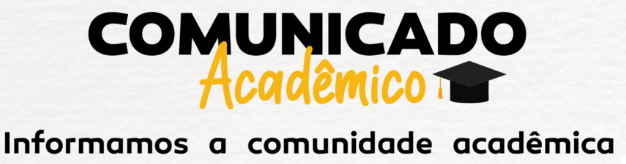 Informamos a comunidade acadêmica que o semestre letivo 2020/1, 2020/2 e 2021/1, tem sua vigência legal (conforme a Resolução 05/2021), ainda de forma remota ou modalidade de ensino híbrida (presencial e EaD) devido a pandêmica do COVID-19, conforme dados abaixo: 📝 1º SEMESTRE L ETIVO DE 2020 (2020.1) Início: 12/04/2021 Término: 15/06/2021
🖥️ 2º SEMESTRE LETIVO DE 2020 (2020.2) Início: 05/07/2021 Término: 28/09/2021
📑 1º SEMESTRE LETIVO DE 2021 (2021.1) Início: 18/10/2021 Término: 15/02/2022Arquivos para Download (Tendo o/a aluno/a, sua ciência e conhecimento através do e-mail cadastrado no SIGAA assim como sua publicidade no site do curso https://www2.unifap.br/historia/ como também no mural de avisos eletrônico no portal do aluno): Orientação sobre abono de faltaAbono de faltas para acadêmicos com afecções (Decreto-Lei 715-1969)Sistemática de avaliação e aprendizagem (Resolução nº 26/2011)Aproveitamento de estudos dos alunos da UNIFAP (resolução nº 15/1996)Nota técnica sobre a validade da Resolução no. 15 de 1996Abono de Faltas e 2ª Chamada de Prova (Fundamentação Legal) –  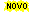 Seguro Acadêmico ano letivo 2021 (Estágio, projetos etc.) Resolução 05/2021 - CONSU (Calendário Acadêmico oficial em vigor)Oferta de disciplina (mapa/quadro) Atenciosamente, De Acordo, Edinaldo Pinheiro Nunes Filho Coordenador do Curso Titular Portaria 0544/2021 Marquinhos Albuquerque Vice - Coordenador do Curso Portaria 0122/2021